ORIENTAÇÕES E ROTINA GASTO DE VERBA PROEX 20221) Verba PROEX: apenas custeio2) As notas fiscais deverão conter obrigatoriamente todas as informações abaixo – Exigência da CAPES (bens de consumo adquiridos cuja a nota não contenha os dados abaixo não serão reembolsados com verba PROEX)Fernanda de Cordoba Lanza CPF: 264.351.068-27PROEX: PROCESSO - 23038.002128/2022-08Endereço: Av. Pres. Antônio Carlos, 6627 Campus - Pampulha - Belo Horizonte - MG - CEP 31270-901.3)  Os documentos, conforme item 4, deverão ser enviados em versão eletrônica (PDF arquivo único) para verbaproex22.24@gmail.com OU ENTREGAR PESSOALMENTE na sala 3121 da EEFFTO.Usar o formulário “MODELO A” de reembolso que se encontra anexo, este já contém as informações obrigatórias do AUXPE. Favor preencher os itens que estão destacados. 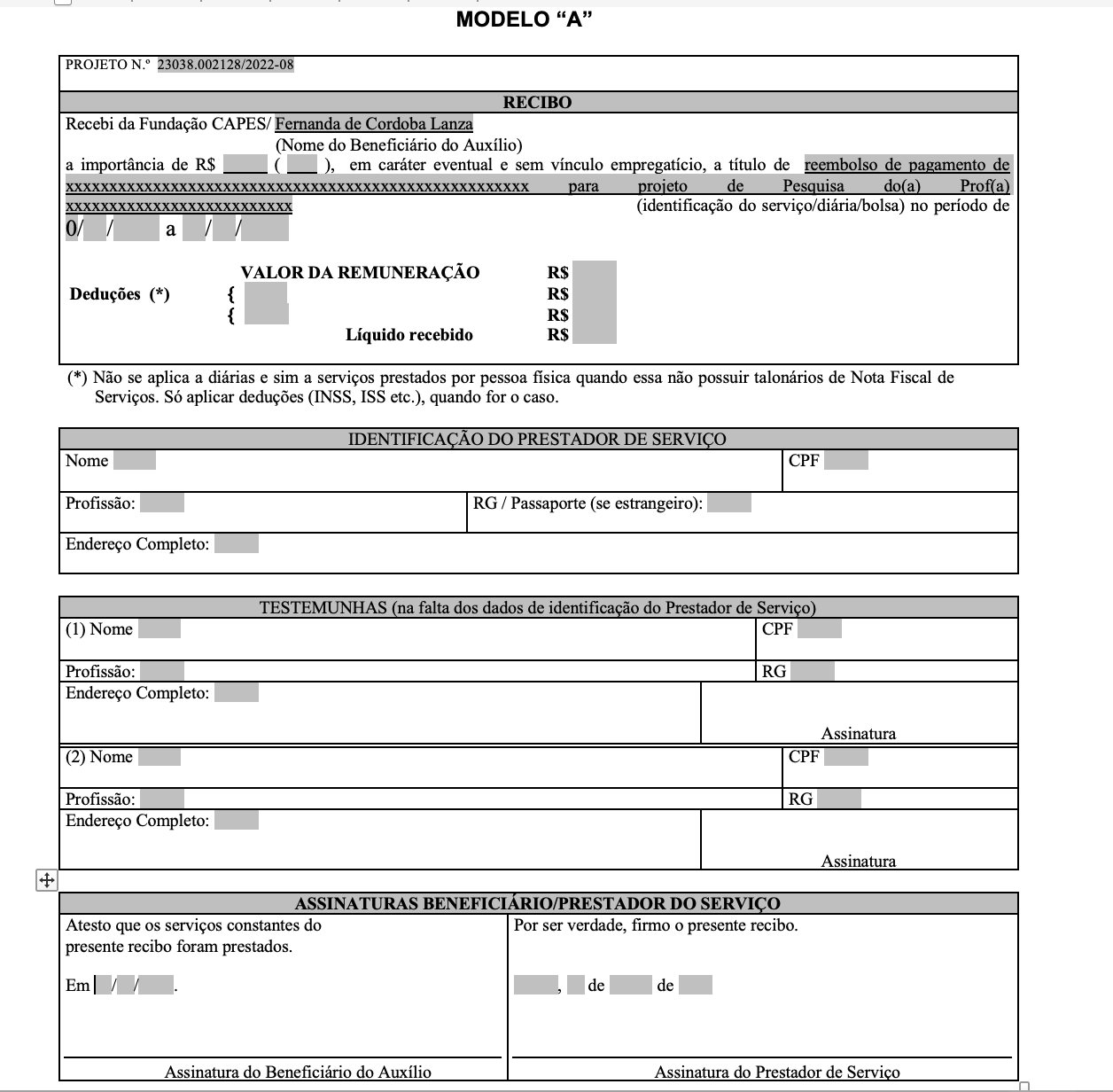 4) ENVIAR documentação para prestação de contas POR EMAIL (verbaproex22.24@gmail.com), OU ENTREGAR PESSOALMENTE na sala 3121 da EEFFTO.O docente precisa sinalizar no corpo do e-mail quais informações está enviando no anexo: Material de consumoDiáriasPassagensReembolso ou serviço de terceiro (pessoa física nacional ou estrangeira ou pessoa jurídica nacional ou estrangeira)Adicionar no corpo do e-mail:Número da nota fiscal ou CPF (no caso de diárias)Data e valor da compraDescrição da despesaA documentação enviada para a prestação de contas deve ser enviada em UM ÚNICO ARQUIVO EM PDF contendo os seguintes documentos, necessariamente na seguinte ordem, dependendo do tipo de gasto:Material de consumo: formulário “MODELO A” preenchido e assinado pelo docentenota fiscal contendo os dados especificados no item 2fatura do cartão paga (caso a compra tenha sido realizada com cartão)boleto e comprovante de pagamento (caso a compra tenha sido feita com boleto)Passagens: formulário “MODELO A” preenchido e assinado pelo docentecartões de embarque fatura do cartão paga (caso a compra tenha sido realizada com cartão)Diárias: formulário “MODELO A” preenchido e assinado pelo docente certificado de participação no evento ou declaração que comprove a missãocomprovante de gastos nos dias correspondentes às diárias (nota fiscal do hotel)Serviço de terceiros: formulário “MODELO A” preenchido e assinado pelo prestador de serviço (caso seja reembolso)nota fiscal emitida pela empresa que prestou o serviço, fatura do cartão paga (caso o pagamento tenha sido realizado com cartão)5) Valor mínimo a ser gasto com a Verba Proex: R$ 200,006) AtençãoCompras realizadas com cartão de crédito não podem ser parceladas.Valores acima de R$ 8000,00 precisam de três orçamentos prévios, ou seja, datados com data anterior à compra ou certificado de exclusividade. Neste caso, essa documentação deverá ser encaminhada juntamente com os outros documentos descritos no item 4. Data da atualização 20/07/2022Coordenação PPGCRGestão 2022-2024